§1112.  Analysis of scheduled drugs1.   A laboratory that receives a drug or substance from a law enforcement officer or agency for analysis as a scheduled drug shall, if it is capable of so doing, analyze the same as requested by a method designed to accurately determine the composition of the substance, including by chemical means, visual examination, or both, and shall issue a certificate stating the results of the analysis.  The certificate, when duly signed and sworn to by a person certified as qualified for this purpose by the Department of Health and Human Services under certification standards set by that department, is admissible in evidence in a court of the State, and gives rise to a permissible inference under the Maine Rules of Evidence, Rule 303 that the composition, quality and quantity of the drug or substance are as stated in the certificate, unless, within 10 days written notice to the prosecution, the defendant requests that a qualified witness testify as to the composition, quality and quantity.[PL 2001, c. 667, Pt. D, §34 (RPR); PL 2001, c. 667, Pt. D, §36 (AFF); PL 2003, c. 689, Pt. B, §6 (REV).]2.   Transfers of drugs and substances to and from a laboratory for purposes of analysis under this chapter may be by certified or registered mail, and when so made shall be deemed to comply with all the requirements regarding the continuity of custody of physical evidence.[PL 1975, c. 740, §105 (AMD).]3.  [PL 1975, c. 740, §106 (RP).]SECTION HISTORYPL 1975, c. 499, §1 (NEW). PL 1975, c. 740, §§104-106 (AMD). PL 1979, c. 512, §34 (AMD). PL 2001, c. 383, §142 (AMD). PL 2001, c. 383, §156 (AFF). PL 2001, c. 419, §22 (AMD). PL 2001, c. 667, §D34 (AMD). PL 2001, c. 667, §D36 (AFF). PL 2003, c. 689, §B6 (REV). The State of Maine claims a copyright in its codified statutes. If you intend to republish this material, we require that you include the following disclaimer in your publication:All copyrights and other rights to statutory text are reserved by the State of Maine. The text included in this publication reflects changes made through the First Regular and First Special Session of the 131st Maine Legislature and is current through November 1. 2023
                    . The text is subject to change without notice. It is a version that has not been officially certified by the Secretary of State. Refer to the Maine Revised Statutes Annotated and supplements for certified text.
                The Office of the Revisor of Statutes also requests that you send us one copy of any statutory publication you may produce. Our goal is not to restrict publishing activity, but to keep track of who is publishing what, to identify any needless duplication and to preserve the State's copyright rights.PLEASE NOTE: The Revisor's Office cannot perform research for or provide legal advice or interpretation of Maine law to the public. If you need legal assistance, please contact a qualified attorney.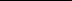 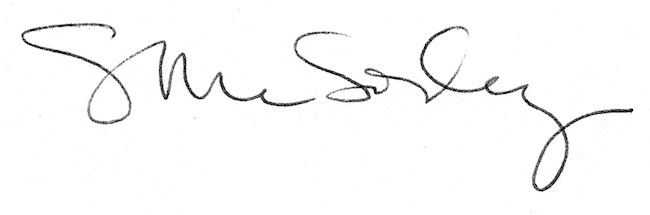 